ΣΥΛΛΟΓΟΣ ΕΚΠΑΙΔΕΥΤΙΚΩΝ Π. Ε.                    Μαρούσι  1 – 3 – 2021                                                                                                                    ΑΜΑΡΟΥΣΙΟΥ                                                   Αρ. Πρ.: 439Ταχ. Δ/νση: Μαραθωνοδρόμου 54                                             Τ. Κ. 15124 Μαρούσι                                                           Τηλ.: 210 8020788 Fax:2108020788                                                    Πληροφ.: Φ. Καββαδία 6932628101                                                                                Email:syll2grafeio@gmail.com                                      Δικτυακός τόπος: http//: www.syllogosekpaideutikonpeamarousiou.gr ΠΡΟΣ:  Κ.Ε.Ε.Ρ.Φ.Α.                                                                            Κοινοποίηση: ΤΑ ΜΕΛΗ ΤΟΥ ΣΥΛΛΟΓΟΥ ΜΑΣ, Δ.Ο.Ε., Συλλόγους Εκπ/κών Π. Ε. της χώραςΨήφισμαγια την κινητοποίηση 20 Μάρτη 2021 κατά του ρατσισμού και του φασισμού
Συλλαλητήριο στην πλατεία Ομόνοιας στις 15:00 
Στις 20 Μάρτη 2021  δεκάδες κινήματα από τις ΗΠΑ και την Ευρώπη μέχρι την Αυστραλία και τη Ν. Ζηλανδία, μας καλούν στη Διεθνή Μέρα Δράσης ενάντια στο ρατσισμό και το φασισμό.  Ενώνουμε τη φωνή μας μαζί τους! Η εισβολή των οπαδών του Τραμπ στο Καπιτώλιο είναι μια φασιστική πρόκληση που μας αφορά όλους. Έχουμε να συγκρουστούμε με τους ντόπιους Τραμπ, την κυβέρνηση της Νέας Δημοκρατίας που ξεδιπλώνει την πιο βάρβαρη ρατσιστική πολιτική σε βάρος προσφύγων και μεταναστών και ανοίγει ξανά το δρόμο στους φασίστες, όπως έδειξε η επίθεση κατά των προσφυγόπουλων σε δομή ανήλικων στο Ωραιόκαστρο.Η προσφυγιά δεν είναι έγκλημα, οι κατατρεγμένοι των πολέμων, των δικτατοριών, της πείνας, της κλιματικής καταστροφής είναι καλοδεχούμενοι! Να καταργηθεί η ρατσιστική συμφωνία ΕΕ-Τουρκίας, να σταματήσουν οι απελάσεις και οι παράνομες επαναπροωθήσεις που οδηγούν στο θάνατο στον Έβρο και στο Αιγαίο. Διεκδικούμε όλα τα προσφυγόπουλα να πάνε στα σχολεία χωρίς αποκλεισμούς. Τα σχολεία έχουν ανοίξει όμως η κυβέρνηση, με πρόσχημα την πανδημία, απαγορεύει τις μετακινήσεις από τα στρατόπεδα, κλείνοντας την πόρτα σε παιδιά που θα έπρεπε, βάσει νόμου, να βρίσκονται στις τάξεις τους. Να γίνουν προσλήψεις εκπαιδευτικών για τη λειτουργία τάξεων υποδοχής. Να μεριμνήσει το κράτος για την ασφαλή μετακίνηση  στα σχολεία και να μισθώσει λεωφορεία για τον σκοπό αυτό.Διεκδικούμε να προγραμματιστεί άμεσα ο μαζικός εμβολιασμός των προσφύγων και των εργαζόμενων στα στρατόπεδα και να δοθεί ΑΜΚΑ σε όλους για πρόσβαση στα δημόσια νοσοκομεία χωρίς αποκλεισμούς.Διεκδικούμε άσυλο, στέγη, χαρτιά για πρόσφυγες και μετανάστες. Να μπει τέλος στο αίσχος των στρατοπέδων-γκέτο προσφύγων, από την Ορεστιάδα και τον Καρά Τεπέ μέχρι τη Μαλακάσα και τον Ελαιώνα. Να δοθούν ξενοδοχεία και σπίτια σε κάθε Δήμο και Περιφέρεια για την στέγαση όλων των άστεγων, των προσφύγων και των Ρομά.
Δείξαμε τη δύναμη μας στις 7 Οκτώβρη, όταν όλες και όλοι μαζί ενωμένοι, τα συνδικάτα, οι φοιτητικοί σύλλογοι, οι μετανάστες και οι πρόσφυγες, το αντιφασιστικό αντιρατσιστικό κίνημα  επιβάλαμε την καταδίκη της Χρυσής Αυγής. 
Με αυτήν την αυτοπεποίθηση συνεχίζουμε! Συμμετέχουμε και στηρίζουμε τη Διεθνή Μέρα Δράσης ενάντια στον ρατσισμό και τον φασισμό.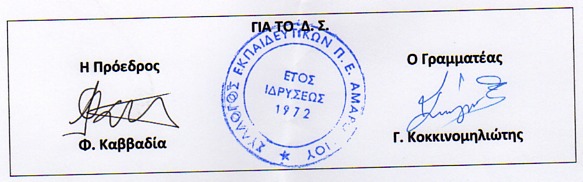 